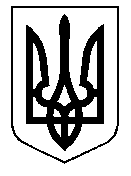 ТАЛЬНІВСЬКА РАЙОННА РАДАЧеркаської областіР  І  Ш  Е  Н  Н  Я 31.05.2018                                                                                      № 24-41/VIIПро затвердження технічної документації з нормативної грошової оцінки земельних ділянок загальною площею 41,8671 га які знаходяться в користуванні на умовах оренди у ТОВ «Міком» для рибогосподарських потреб (став), які розміщені в адмінмежах Майданецької сільської ради, за межами населеного пунктуВідповідно до статті 10 Земельного кодексу України та пункту 21 частини 1 статті 43, статті 59 Закону України «Про місцеве самоврядування в Україні», статті 23 Закону України «Про оцінку земель», Методики нормативної грошової оцінки земель несільськогосподарського призначення (крім земель населених пунктів), затвердженої постановою Кабінету Міністрів України № 1278 від 23.11.2011, розглянувши заяву директора ТОВ «Міком» Левицького С.І. та технічну документацію з нормативної грошової оцінки земельних ділянок загальною площею 41,8671 га, які знаходяться в користуванні на умовах оренди у ТОВ «Міком», розроблену ТОВ «Земельно-кадастрове бюро», враховуючи позитивний висновок державної експертизи землевпорядної документації від 08 травня 2018 року № 633-18, районна рада  ВИРІШИЛА:1. Затвердити технічну документацію з нормативної грошової оцінки земельних ділянок загальною площею - 41,8671 га, які знаходяться в користуванні на умовах оренди у ТОВ «Міком» для рибогосподарських потреб (став), які розташовані: 20442, Черкаська область, Тальнівський район, адмінтериторія Майданецької сільської ради, за межами населеного пункту.2. Взяти до відома, що:2.1. Вартість земельних ділянок з урахуванням коефіцієнта індексації 1,8972 на дату оцінки 14 березня 2018 року становить 796 424,99 грн. (сімсот дев’яносто шість тисяч чотириста двадцять чотири гривні) 99 копійок.    2.2. Кадастровий номер 7124086600:01:001:0718 земельної ділянки № 1 площею 41,6448 га становить – 792 196,25 грн., кадастровий номер 7124086600:01:001:0717 земельної ділянки № 2 площею 0,2223 га становить – 4 228,74 грн.3. Технічну документацію з нормативної грошової оцінки земельних ділянок передати на зберігання у Відділ у Тальнівському районі Головного управління Держгеокадастру у Черкаській області.4. Контроль за виконанням рішення покласти на постійну комісію районної ради з питань агропромислового розвитку та природних ресурсів.Голова районної ради                                                                        В. Любомська